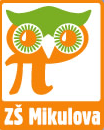 FirmaFLORA SERVIS s.r.o.Faměrovo náměstí 29618 00 BrnoV Praze dne: 9.6.2021	Č.j.: 327/21Objednávka posilovací stanice Dobrý den,tímto objednáváme dle Vaší cenové nabídky ze dne 26.5.2021 pro naši školu posilovací stanici 2. kód OP07 včetně montáže, úpravy terénu a dopravy v celkové částce 		291.168,- Kč bez DPH 		352.313,-Kč s DPHNaše fakturační adresa je :Základní škola, Praha 4, Mikulova 1594Mikulova 1594149 00  Praha 4IČO: 61388459 Prosíme o upřesnění termínu montáže a úpravy terénu.Dále Vás tímto žádáme o potvrzení, že souhlasíte se zveřejněním této objednávky v plném rozsahu v registru smluv.S pozdravemMgr. Michaela Lipertová,ředitelka školy